«Новый Бор»сиктовмöдчöминсаСöвет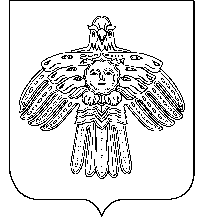 РЕШЕНИЕКЫВКÖРТÖДСоветсельского поселения«Новый Бор»от 16 июля 2012 г.                                                                    № 2-33/3О внесении   изменений и   дополненийв решение    Совета     муниципальногообразования        сельского   поселения«Новый Бор» от 16 декабря      2011  г.№ 2-27/1 «О бюджете муниципальногообразования     сельского      поселения «Новый Бор» на 2012 годСовет муниципального образования сельскогопоселения «Новый Бор» РЕШИЛ:Внести в решение Совета сельского поселения «Новый Бор» от 16 декабря  2011 года № 2-27/1 «О бюджете  муниципального образования сельского поселения «Новый Бор» на 2012 год» следующие изменения:        1) статью 1 изложить в следующей редакции:                «Статья 1. Утвердить основные характеристики бюджета муниципального образования сельского поселения «Новый Бор» на 2012 год:общий объем доходов в сумме 6071680 рублей,общий объем расходов в сумме 6888623,63 рублей,дефицит в сумме 816943,63 рублей.»;                2)приложение 1 к решению Совета муниципального образования сельского поселения «Новый Бор» от 16 декабря 2011 года № 2- 27/1 «О бюджете муниципального образования сельского поселения «Новый Бор» на 2012 год» изложить в редакции согласно приложению 1 к настоящему решению.               3) приложение 2 к решению Совета муниципального образования сельского поселения «Новый Бор» от 16 декабря 2011 года № 2- 27/1 «О бюджете муниципального образования сельского поселения «Новый Бор» на 2012 год» изложить в редакции согласно приложению 2 к настоящему решению.             4)  приложение 3 к решению Совета муниципального образования сельского поселения «Новый Бор» от 16 декабря 2011 года № 2- 27/1 «О бюджете муниципального образования сельского поселения «Новый Бор» на 2012 год» изложить в редакции согласно приложению 3 к настоящему решению.             5)   приложение 4 к решению Совета муниципального образования сельского поселения «Новый Бор» от 16 декабря 2011 года № 2- 27/1 «О бюджете муниципального образования сельского поселения «Новый Бор» на 2012 год» изложить в редакции согласно приложению 4 к настоящему решению.       2.      Решение вступает в силу со дня его  обнародования и распространяется  на правоотношения, возникшие с 1 января 2012 года.Глава сельского поселения«Новый Бор»	                                                                     Г.Г. Идамкин